Poznań, 12.12.2022 r.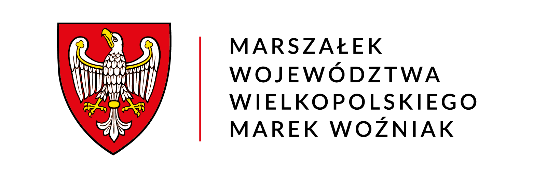 KS-I-O.0003.20.2022DZ-IV-A.ZD-001035/22Pani Ewa PanowiczRadna Województwa Wielkopolskiego Szanowna Pani Radna,

odpowiadając na interpelację złożoną przez Panią 28 listopada 2022 r. w sprawie sfinansowania w 2023 roku zakupu robota chirurgicznego dla Szpitala Wojewódzkiego w Lesznie, uprzejmie informuję, że Dyrekcja Szpitala wystosowała w tej sprawie pisma do Zarządu Województwa Wielkopolskiego (WSZ.F/22/04/05 z 13 kwietnia 2022 r., DSk/32/2022 z 12 maja 2022 r., WSZ.F/22/07/03 z 22 lipca 2022 r.), w których przedstawiła działania jakie zostały podjęte w jednostce celem przygotowania się do zakupu i pracy na omawianym sprzęcie. Było to między innymi uzyskanie pozytywnej opinii o celowości inwestycji od Wojewody Wielkopolskiego oraz stworzenie zespołu, który szkoli się w zakresie operacji w asyście robota. Ponadto Szpital wskazał zadanie pn. Zakup robota chirurgicznego z wyposażeniem dla Wojewódzkiego Szpitala Zespolonego w Lesznie Szpital wśród propozycji zadań zgłoszonych do ujęcia w budżecie Województwa Wielkopolskiego na 2023 rok. Przywołane przez Panią argumenty w pełni pokrywają się z przytoczonymi przez Dyrekcję Szpitala we wskazanych powyżej pismach, a które potwierdzają potrzebę doposażenia jednostki w jeden z najbardziej zaawansowanych technologicznie systemów robotycznego wspomagania zabiegów chirurgicznych na świecie.  Z informacji przekazanych przez Szpital wynika, że w jednostce planowane jest powołanie zespołu, który zajmie się przygotowaniem niezbędnej dokumentacji i wniosku o dofinansowanie, gdyż Szpital planuje ubiegać się o środki europejskie na zakup robota. Jednocześnie bardzo dziękuję, że popiera Pani działania Dyrekcji Szpitala zmierzające do polepszenia warunków leczenia pacjentów oraz zapewnienia personelowi przyjaznych i bezpiecznych warunków pracy. Z poważaniem                                                                             Z up. Marszałka Województwa                                                                                       Paulina Stochniałek                                                                                         Członek ZarząduOtrzymują: KS – 2 DO – do wiadomości DZ– aa 